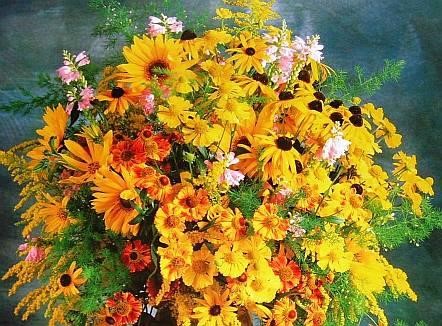 判决的意义--积极和消极--对创造的起源和天体的双重生活的意义 - 第一部分 - 信息主题。 我们最初的创造者父母的耐心努力，在寻找适合他们生命特征的微妙原子，也是未来的生命，以及与他们和谐相处，以便与他们一起创造一个开始时还很小的宇宙。  我们原始创造的父母的后裔 由我们最初的创世父母--他们的儿子和女儿--创造出第一批光明生物 基本原子的演变  创造发展区，让矿物、植物、动物以及自然界的生物相互爱护地生活在一起，并始终努力追求更高的进化水平。 第一个儿子和女儿对基本粒子和新创造的自然界的天体王国的非常缓慢的发展过程表现出极大的耐心，这些都是有一天能够自己进行丰盛的生育的基础。  男性和女性光明生命核心中的两个原始创造粒子的功能 由于对地球和天体的无形法则的无知，以及对基因中的记忆的无知，传教士（先知）到现在都是困难重重，这些记忆应该是干扰和抵挡人类意识中的神圣信息。  由纯洁的天人之光通过 "现在时 "的预言家对神圣的信息进行指导。 向所有敞开心扉的人致敬，在神圣指示的帮助下获得更高的、幸福的生活! 我，一个天上的光明使者，从非个人的 "我是神 "那里收到这个信息，并把它不变地传递给信使。它是来自天上的神圣源泉对所有心地善良和心胸开阔的人的知识提供。如果他们喜乐地走在通往上帝和天国生活的内在道路上，那么这些描述可以让他们对自己的天国光明之家有更大的精神概述。 这个信息对和谐的伙伴关系也会很重要，因为在其中，从天国的角度来看，可以更好地理解永恒的双重联系的意义和目的。负面和正面的两个判断（阴和阳）被简要地解释了它们对双重联系的功能。  此外，原初之父用他的双重性描述了联合创造，即第一个光的存在。同样，也描述了创造的原始父母的漫长而艰辛的道路，他们为他们的后代寻求衷心和幸福地生育子女的最佳可能性，以及他们如何在漫长的时间后成功地做到这一点。尽管有人类语言的限制，你的祖先试图让心胸开阔的人明白，为了调整创造物的微妙原子，使天人能够和谐地生活在一起，同时也保护他们免受过度的宇宙辐射，我们的原始创造父母必须进行艰苦而漫长的试验。  请注意：基于他们的经验，我们最初的创世父母总是努力创造一个创造，在不断扩大的、更高的振动和更多的光的进化中，天人有可能和谐、和平和幸福的共存。为了实现这一点，他们勤奋和耐心地寻找适合天人的存在和行为的品质，他们可以自由和独立地生活在双重结合中。  我们的原始创造父母努力创造出特别有发展能力的原子，这些原子可以很好地储存它们的图像信息，以实现特定的功能，同时也可以执行它。这些是为了从原始的中央太阳吸收大量的能量，并能够不断地保持高光振动，以便通过为此目的提供的光通道将其输送到天体的所有区域和世界。他们也以最好的方式在这方面取得了成功。 当虚无缥缈的原子在创造和测试之后，执行了所需的恒定功能，然后他们用重要的图像数据对无数的光原子进行了编程，他们用思想力量将这些数据渗透到已经存在的光体中。这是必要的，因为他们自己的生命是在那里的生命的双重结合中孕育出的完全不同的创造，他们在最高的进化状态中自愿离开了那里，因为他们想创造新的生命的可能性，这在他们的光明意识中已经被思考过了。他们无法在早期的创造中实现这些，因为那里有一个合法固定的、运作良好的生命系统，而大多数生命希望保持不变。  一旦他们离开了他们以前的创作，做好了准备，在一个小型可扩展的等离子体结构中。他们只收到了来自它的磁力排斥，因为他们之前已经重新编程了他们的光形式的微妙粒子，还有那些等离子体形式的粒子。其中特别重要的是用于创造他们的新作品的最小颗粒，然后他们也可以以一种修改的方式使用。他们以无限的耐心、同情心和喜悦的心情对待造物，对最小的生命体--微妙的粒子。他们在思想能力的帮助下，逐渐在双重化合物中为它们配备了新的功能图像。  的确，自从在等离子体形成中原子的性质和功能发生了变化，使它们被编程为所需的特征和后来的生活方式后，我们的原始父母对他们的出生创造就没有了吸引力。请理解：对一个被造物和居住的星球的磁力吸引只能发生--这个规律性也适用于堕落的灵魂--如果被造物具有相同的原子（粒子）特征，也生活着相同的行为方式，这表现在其原子的辐射和振动上。  当我们最初的造物主父母离开他们以前的造物主去建立一个新的造物主时，他们已经拥有了高度的智慧。但是，为了重新创造一个他们热切期望的功能良好的创造物，有必要从头开始创造新的微妙原子，并在其中获得经验。我们的原始父母的勤奋和长期努力伴随着许多失败，他们公开地说出了这一点。他们需要长时间的准备，直到最后成功地找到遵循或对应于其功能输入的合适原子（粒子）。在他们对创造的建构中，他们只能部分地回溯到他们早先来自原始创造的全面知识。在他们新形成的创作中，他们仍然是能量的给予中心，是一对双胞胎。后来随着创造的扩展和进化延伸以及神性生命的繁殖，这种情况发生了变化。  他们非常节约地使用他们带来的能量，并试图在仍然非常小的天体宇宙中，用他们的思想引导不同的原子向所希望的方向发展。然而，为此，他们首先需要能够以磁力将自己保持在一个恒定的位置上的光通道，并传达他们的供应力量--也许你们知道的是流动的乙醚力量或上帝的爱流。因此，他们用大量的光通道将宇宙联网，能够运输大量的能量，并将光的生命从一个星球带到另一个星球。  渐渐地，形成了一个仍旧很小的空灵天体创造事件，有了仍旧未成型的太阳和行星。当所有基本的天体法则建立起来，原子承受或执行既定的创造功能时，我们的原始父母开始使他们的光体适应天体的相应功能，这与和谐的光流保持一致。在他们通过无数次的编程实现了天人合一的和谐粒子后，原始父母也用天人的数据精华对他们的生命核心进行编程，从而与天人永久相连。从最初的创造和后来的诞生开始，他们就把他们的光体程序传给了他们的女儿和儿子，而这些人又把它传给了他们的后代。但在此之前，他们必须有无限的耐心，因为他们生命中的数万亿光粒子必须接受新的功能信息或被提供新的粒子。  通过这种措施，他们的光体在粒子结构和它们的合法功能上与仍然很小的宇宙（天体）变得相同。但存在的属性，也就是光明生命的合法行为模式，作为他们自由控制意识和生活方式的信息储存在他们的粒子中，并没有表现出这些无数的、不同程序的宇宙粒子（原子）。只有这一个区别存在于清净众生和常乐天尊的粒子结构中。 请试着想象一下我们的原始创造的父母在他们忙碌的创造中，在他们尚小的微妙创造的最初情况下。如果这对你来说是可能的，那么你将能够更好地应对以下对信息的扩展描述，这些描述对你来说可能很困难。  我们最初的造物主父母通过他们的勤奋和对创造物的喜悦，有大量的天体原子供他们使用。然而，为了重组和完善他们的光体，他们需要精确选择粒子，这些粒子可以吸收每一个天体的规律性，以及通过众生的思想控制传递一定的能量能力，并在世界太阳的高能量辐射的情况下继续保持稳定和灵活。同样，粒子应该总是能够毫无困难地储存其演变为天体生命的新行为模式。天体的光明生命也应该有可能过着越来越高的振动和更多的光照的生活，或者说是能量和知识更丰富的生活。为了他们自己和他们所爱的后代，他们在这方面取得了卓越的成功。  天上的人对此很高兴，认为自己很幸运，因为他们得到了永恒的生命。为此，他们通过 "我是神 "一次又一次地感谢原始创造的父母。我，一个纯洁的天人之光，也是这样做的，我很高兴，根据神圣的指示，我能够把来自爱之流和他们神圣的心的短信息指示传递出去。  请注意，这些知识不是来自于我，因为没有任何天人被授权教导，因为我们都不需要任何指导生命来过我们的非个人生活，我们非常喜欢过这种生活。我们在进化生活中所需要的一切知识和信息，我们总是从原始中央太阳的非个人的我是神的知识宝库中得到。它在我们的平等、正义、自由、友好和和平的生活中具有最大的意义。  你还不能完全想象你的尘世生活和我们的天国生活之间的巨大差异，因为外在的世俗生活从小就塑造了你太多，导致你进入以人为本、傲慢的生活。但有一天，以人为中心的世界也将在你身上永远熄灭，因为通过对谦卑的天国生活方式的新体验，在其中你的人总是不显眼，你已经意识到没有领袖和统治者的非个人生活是多么美好。你以前华而不实地强调你的人的行为，到时你就完全没有兴趣了。  在我这个纯洁的天人将爱的话语移交给我是神之前，我从心底里祝愿你们这些有灵性的人早日达到灵性的成熟状态，使你们能够体验天国的吸引力。我把我从神圣的爱的图片流中感激地收到的信息文本，没有改变，没有删节地传给了传主。这本书是写给所有认真对待天国回归的心胸开阔的人。  在你阅读以下来自爱的精神的信息之前，我想在你的灵性心里留下一些非常重要的印象。请永远只用你的心去领会神圣语句的整体意义，而不要用你的头脑去权衡人类语言中个别的、有意义的小词，因为否则就会出现在没有你的心参与的情况下剖析神圣信息的危险。这样做的结果是，你的灵魂--人类意识不会得到任何精神上的收获。 *   *   * 从普遍的爱流中，我揭示了我自己，我是中的上帝，我问候你们这些善良的人，他们内心对更多的精神知识感到非常渴望! 从你的灵魂内部，如果它发展得很好，相当没有障碍，你可以从天上的生命中得到许多信息。但对于狭窄的人类意识来说，几乎不可能清楚地接受它。 在你的灵魂中，有一个难以想象的伟大的天体知识宝藏，它可以回答你的每一个问题，关于创造的起源，关于天人的非个人生活，以及关于创造的情况。但灵魂检索对人类来说是不可能的，因为前堕落的生命在他被创造时在上层意识中创造了一个信息块。此外，人类的脑细胞很难感知来自天国生命的高振动。只有当人类合理稳定地生活在更高的意识中，即在密集的上帝联系中，每天努力诚实地认识自己，并通过平衡和谐地实现他对法律的认识，一点一点地克服他公认的缺点和弱点，而不狂热，以使他的内在灵魂从天堂的遥远的负担中解放出来，这才可能发生。 一旦一个与上帝紧密相连、精神成熟的人取得突破，以他相当自由的灵魂与我的天-神之爱流相适应，那么他就能接受我的爱的精神。然而，我很难向你们描述一个微妙的光的生命核心中的两个小判断的天国法则图景，以及它们在我的图景语言中的功能，天国的人接受并试图通过高度振动的灵魂电流翻译到人类的上层意识，翻译到你们的三维语言。 尽管有许多灵魂-人类的障碍，我还是试图在我是爱的话语中做到这一点，关于报喜者的灵魂-人类意识，以便在这个充满欺骗和精神无知的世界中，你至少能更多地接受天堂生活的小画面。但请不要期望在这个天神的信息中对一个纯洁的光明天体的生命核心中的两个小审判的实际情况和功能有一个清晰的整体描述，你们称之为负担的灵魂。对每一个精神取向的人来说，当然很明显，告发者的大脑容量只能合理地吸收和处理天国法则的描述，然而我在I Am中的爱的精神，希望在你有限的生命中更全面地传达给你。 现在，请试着想象一个纯粹的光之天体，其身体结构在数万亿的光粒子（微妙的原子）中发光，其形状与人相似，但在五官的表达上与他绝无可比性，因为他有非常甜美的面部特征和精致修长的体形。 在它的生命核心，即位于光明生物头部上方的脉动的心脏或能量驱动，两个小小的判断正负或阴阳，通过某些图片信息和控制记忆来完成它们预定的任务。在光明生命（长子）的第一次创造中，你们的原始创造父母将自己从早期创造中带来的完美的外表和精致的体形转移到他们的第一个儿子和女儿身上。也就是说，它们通过在光粒子中的图像存储，将更明显的女性特征和面部特征转移给女性生命，而对男性生命来说，它们将更独特的男性特征和更符合其性质的男性面部特征转移给男性生命。请试着想象自己处于所述的创作情况中。光明的女性和男性生命，就像你们最初的创世父母一样，必须在外表上有所区别，并发现对方的吸引力，这样他们才能成为一对双胞胎，因为只有这样他们才能找到生命的幸福意义。为了使差异变得明显，光粒子中的女性特质必须从根本上得到更强烈的强调，反之，也必须强调男性存在的特质。当他们在二元化合物中被创造出来时，他们在这方面取得了成功。  你们的原始父母，即创世之父和创世之母，想要建立一个活生生的、不断扩展的创世，其中包含无数的太阳系，并且能够不断地扩展。这个无穷大的地方将被光的生命幸福地居住，没有数量的限制。在第一次创造之后，他们后来应该能够通过自己的生育独立繁殖--而这就是后来发生的事情。  此外，你们的原初之父现在通过我的天堂-神圣的我的意识来揭示他自己，因为他衷心地希望通过一个远为成熟的天堂使者，给你们的宇宙-地球时代的人们提供一个关于创造的起源的小轮廓，或者说，哪些发展是最初的天堂生活所必需的。  *   * 如果许多心胸开阔的人在灾难性的世界局势和日益艰难的人类生活中仍然对来自我的天国神圣的光明之语感兴趣，我，你们的原父，非常高兴。然而，我现在不想通过天上的 "我是神 "的意识来交流这个令人悲伤和担忧的尘世主题，而是试图用简短的描述向你介绍最初的创造事件，如果你在精神上能接受的话。 真的，当我们，你们最初的创世父母，在仍然非常小的天体中建立基本秩序时，我们在心中感到非常渴望共同创造许多光的生命，通过我们遗传因素的传递，他们应该在外部和内部与我们相似。但在他们被创造之前，已经过了很多很多的天国时代。只有当具有一定和合适成分的微妙基本粒子（原子）在原始中央太阳中成熟到我们可以使用它们进行创造的程度时，我们才有可能从这个天体的预创造时间开始自己创造儿子和女儿（长子）。  但在这之前，我们首先要从原始的中央太阳吸引基本粒子，这些基本粒子是我们选择的，并且已经成熟，我们的思想力量通过为此目的而创造的光通道。当我们做到这一点后，我们从我们的光体粒子中转移到他们身上，这些遗传因子记忆是光体功能所必需的，然后我们打算用它来创造一个光荣的光体，以我们的形象。这需要大量高度振动的精细材料颗粒，我们经过长期和艰苦的测试，选择了这些颗粒来创造一个光的存在。现在，我们从创造第一个光的生命开始，用我们的思维能力逐渐将粒子组装和塑造成一个光的生命，同时用无数的任务对它进行编程。只有在那时，我们才将这些粒子与生命核心联系起来，生命核心不仅在能量上而且在信息上为它们提供来自原始中央太阳的最新数据，我们与之直接相连。我们没有直接成功地创造出一个光的存在，因为粒子首先必须相互调谐，并以磁力固定在其预定的位置。然而，时间一到，第一道光就站在了我们面前。我们为此感到难以形容的高兴。它是第一个被拘留和被生养的儿子，"基督"。在他之后，我们创造了一个女性生命，以便我们所爱的受造物的孩子在完全成熟后也能作为双胞胎夫妇幸福地生活在一起。 *   * 你们这些注重精神的人!在下文中，我向你解释了我们以前天体创造的原始状态的画面。由此，我向你们描述了矿物、植物和动物王国早期创造事件的小细节，以及关于自然生命的进化生活，直到生育天国的孩子。 请试着把你们自己想成是原始创造的早期事件。在无法形容的巨大喜悦中，带着来自心脏（生命的核心）的幸福的爱流向对方，我们，你们的原始创造父母，与原始的中央太阳联系在一起，逐渐创造了第一批光明生物。此时，天体的发展境界还不存在，矿物、植物和动物王国都有自己的生命境界。这仍旧持续了许多天体纪元周期。这对我们的后代，我们的无限的儿子和女儿来说，他们已经生活在亲切的双重联系中，他们自己还不能创造光的孩子，因为他们自己的光粒子和意识还没有达到必要的成熟状态，无法使用来自原始太阳的高度振动、成熟的元素原子来创造生命。  请在精神上高瞻远瞩地理解：天上的光明生命的光粒子，我们被创造的儿子和女儿（长子）还不能用磁力吸引、吸收和使用来自原始中央太阳的高振动元素原子--除了我们原始父母--来创造一个光明生命，因为他们还没有发展出意识中所需要的高振动。因此，我们为我们创造的后代，我们亲爱的女儿和儿子寻找另一种解决方案。经过许多建设性的思考和图像组合，我们意识到，我们必须与我们的后代一起创造几个发展领域，在这些领域中，植物和动物的基本粒子将找到能够通过不断持续的进化的可能性，小型成熟的自然生物有一天将从中出现。我们打算利用这些粒子来生育一个光明的孩子，或者通过我们在双重结合中的思想力量来吸引他们，以便然后通过我们亲密的双重爱将我们的遗传因素转移给他们。  我们在预见的可能性中认识到，我们的后代有一天能够在没有任何重大进化等待期的情况下拥有孩子，或者他们对自己孩子的心愿将因此而更快地得到满足。当我们完成了对生育孩子的最小细节的考虑后，我们就与我们的儿子和女儿一起创建了发展区。我们通过对粒子结构的不断观察，认识到它们处于何种发展状态。许多天体的永生时间过去了，我们没有在光体中登记，因为我们不想与天体的永生时间流相连，以便能够在永恒的状态下彼此和谐地生活。有一次，我们能够愉快地观察到美丽的植物是如何从成熟的基本粒子中逐渐形成的，以及后来微型动物是如何从它们中发展出来的，就像我们把这一点输入到具有图像记忆的粒子中一样。有一次，自然界的小生物站在我们面前，我们为它们感到特别高兴。那时候，你是否已经能感觉到创造的巨大喜悦在你身上出现？ 你们这些心地善良的人!我们的受造物的孩子们，儿子和女儿们，要像我们，他们的原始父母，能够在早期的受造物中做的那样，快乐地分享我们亲切的二元系统，正如你们已经知道的，不再与之有任何联系。因此，我们寻求的解决方案不仅给受造物中美丽的、最成熟的生命以极大的生命丰富，而且也给自然王国中低等进化的生命以极大的生命丰富。我们还发现了低等生命形式的更高进化的激励因素。他们从我们这里得到了相应的记忆数据，这样他们就有可能在自然王国的存在形式中，与相关的精神集体意识联系起来，在精神上进一步独立发展。然而，这样做的前提条件是，他们在自由进化的生活中对其持开放态度。甚至在最小的未开发的基本粒子中，我们也进入了这些信息，从而在它们身上形成了一个微小的独立思考和把握的意识。之后可以感受到他们无法形容的喜悦和幸福，因为他们现在知道，从他们的生命开始，如果他们遵循精神发展的道路，也会有一天达到天人合一的最高意识。正是这种激励为初级原子，如矿物，打开了它们进一步发展的快乐准备的大门。 我们经常惊讶于他们在经过短暂的进化期后，在精神上和外表上发生了如此大的变化。从最小的到最大的元素生命都能够在其发展过程中确定其外部的色彩以及其内部和外部的结构，因为他们从我们这里得到了信息。他们利用自己的精神运动自由，他们有一定的精神把握，并用于结合，有巧妙的想法，他们在信息交流中相互传递。它们的结构多样性和多彩性也越来越多，直到它们发展到不能再继续进化的阶段。这时是向下一个更高生命形式转变的时候。我们给他们提供了新的图片信息，使他们能够从矿物王国进入下一个更高的植物王国，并发展出丰富多彩的形式，种类繁多。我们在这方面取得了很好的成功。当你站在美丽多彩的植物面前时，如果你愿意，就想一想，我们曾经为它们编排了酣畅淋漓的思想画面，以便进一步进化，让所有众生都能享受它们。 植物王国也得到了发展，正如我们以前在图片上看到的那样。凡是发展到创造的最高生命形式的东西，我们都不得不在思想上向前看，并作出相应的计划。经过漫长的原始时代或天国时代，直到不同的粒子已经成熟到可以整合或适应某种生命形式的程度。 大量的创造时间过去了，直到矿物王国和植物王国独立发展到进化的最高水平。在这个过程中，我们有很大的快乐，因为我们一起照顾他们。我们在第一次建筑创作中创造的光明生命，我们的儿子和女儿，在当时已经有了较大的数量，他们非常忙于照顾矿物和植物的王国。他们在这方面的喜悦不断增加，因为他们可以从发展的颗粒中认识到，他们越来越接近动物界的高级生命形式的状态。当植物王国的一些发展粒子再次达到进化状态，进入下一个更高的生命形式时，所有用心照顾自然王国的众生都有一种难以形容的喜悦。那是动物王国。 我们看到眼前的小动物可以移动。我们设法使它们能够移动，并给它们提供新的行为和运动信息。他们与我们一起欢欣鼓舞，因为他们第一次可以移动了，这对他们这些来自植物王国的成熟颗粒来说是一种难以形容的幸福感，而且这种幸福感一直持续下去。他们的进化也曾经达到了等待更高生命的发展点。当他们了解到一个新的、美丽的生命正在向他们走来时，他们的喜悦更加强烈了，这将继续发展到动物王国的最后阶段。 一个完整的、成熟的动物，在漫长的时间里愉快地经历并成功地完成了所有给定的进化阶段，现在站在我们这些天人的面前。你应该看到它所处的巨大喜悦。它在我们面前不间断地跳舞，发出声音，并对创造性的光线和我们这些关心它的光的生命表示感谢，是他们使它的部分进化发展成为可能。我们热烈欢迎它来到我们的天体，因为直到那个时候，它还在自然王国的一个发展星球上。  当我们充满爱意地将新的信息输入动物的成熟光原子时，它的形状发生了变化。它变得两足鼎立，越来越具有微小的自然生命的形状。作为比较，你可以想象一幅童话故事中的生物，如精灵和侏儒。在他们身上，光之生命的可爱、精细和精致的特征现在可以辨认出来，但只是暗示性的轮廓。他们对我们微笑，喜笑颜开，我们在与他们打交道的过程中，快乐是无止境的。我们对此非常高兴，以至于我们，你们最初的父母，几乎忘记了创造更多的光的生命。我们无法形容的喜悦感染了我们的女儿和儿子，他们从我们那里希望从他们的心中接受成熟的自然生命，以便在精神上生育他们的孩子--就像我们，他们的原始父母，在我们的预览中看到它，并为它做出相应的粒子编程。但这并不容易实现。双重生命在他们的光体融合中，在他们的心的最高爱的连接中，孩子的生育，其中一个成熟的自然生命被带出来，在天体中需要一个漫长的启动时间，而天体仍然处于不成熟的前创造状态。但后来，在创造的原始时刻，快乐的事件发生了。在我们的帮助下，一对天体的双胞胎能够吸引一个成熟的自然人从发展的领域来到它的居住星球。他们第一次敢于孕育一个孩子。 这对双胞胎，一个是女性，一个是男性，他们渴望有一个孩子，在巨大的喜悦和亲切的气氛中身体结合了。光体的天体融合对他们来说已经是可能的了，在心的最高幸福中。他们在心中走到一起，首先寻求其中最高的和谐，以最真挚的感情将自己交给对方。在提高的心脏振动中，他们然后与成熟的自然生命取得联系，并将其吸引到自己身边。然后他们把他们无法形容的快乐和幸福转移到这个自然界的生命身上，这是在他们的光环下。渐渐地，自然界被改变了面貌。小小的光生命越来越具有父母的样子，因为他们把自己的存在特征转移到光粒子中萌芽的孩子身上。这种情况一直持续到自然界的存在具有他们内在和外在的品质和存在特征，并且更像他们的意识。然而，在他的意识中，这种相似性只是暗示了一下，还没有成熟的意识。这种状态在天体中持续了几个世纪。随着天体孩子活生生的精神发展进步，对其仍然很小的光体的粒子产生了可见的影响，其形状也逐渐改变，变得越来越大，直到达到完全成熟的状态。 你们这些寻找天国真理的人类，现在从天国的前造物生活中多知道了一小段进化。但这些知识只是许多天国前创造的原始事件中的一小滴知识，在这些事件中，众生总是有进化的进步。可能是你的灵魂已经以一种不受约束的状态生活在其中。但也可能是先在已经完全发酵的非个人化的天国创造中孕育，然后从我是神那里获得信息和洞察力，从我们的前创造生活中获得确切的图片和知识细节，储存在内在的自我。然而，你没有这种天上的知识，因为你的灵魂不可能把它传给它的人。大脑细胞对双极高振动的天体信息有排斥反应，因为它们在人类被创造的过程中从以前的叛教者那里得到了反对天体生命的记忆。这些仍然活跃在那些更多转向世界的人身上。只有当人类始终与两极性质的高天神性振动保持一致时，它们才能被中和或经历转变。那么，对神圣生命的防御机制不仅在脑细胞中被解除，而且在基因、人类的潜意识中也被解除。只有这样，人类才能克服堕落众生的障碍，在自己体内感知神圣的信息，或者他从外部开放。这是你的原始创造父母在与我是神（爱的精神）的联系中希望你做的。  现在你知道为什么被创造的第一批生命，我们亲爱的后裔，不得不与天上的生灵一起等待这么久，直到最后自然界的王国，首先是自然界的生命，已经成熟到可以接受生灵的程度。这发生在无限长的时间之前的前创造中。  请努力在精神上思考，进一步进入空灵的天体生活。我们，你们的第一代父母，用我们从另一个创造中带来的特征和特性创造了第一批光的生命。然而，这些必须由新的信息来改变，以便我们的女儿和儿子有其他的进化可能性，而不是我们早期创造的那些。  正如你已经从我的描述中听到的，我们，你的原始父母，来自一个完全不同的创造，我们无法向你描述。它是为一种不同的生活方式而建造的，除了我们之外，其他生物并不了解这种方式。我们内心仍有后面的记忆，但这并没有记录在非个人的我是神格--创造的中心记忆中，所以我们的后代，我们亲爱的女儿和儿子也没有相关信息。这也不是好事，因为否则我们以前的生活方式会对我们的新生活产生太大影响。因此，我们决定只把记忆留在我们两个光明生命的内在本质核心记忆中。  你现在已经了解到，我们作为一对双胞胎从一个你不知道的创造物中重新进入一个新的、可不断扩展的创造物等离子体（天国），这个创造物之所以能够扩展，是因为其中的粒子具有图像形式的信息数据，可以分裂和增殖。  供你参考：你不知道的创世中的任何生命都不能进入我们的新创世，反之亦然。由于众生的光辐射改变了，这是由他们的生活方式形成的，所以也没有对另一个创造物的吸引力。 我们不得不在我们仍然很小的前创造中完全重新开始，或多或少地改变或扩大我们的粒子法则和前创造中的生活规则，这些也是为了和谐、和平、众生的公正平等和对彼此的无限亲切和双重幸福而设计。我们所知道的前一次创作的法律已经完全发酵，不再需要任何改变。我们能够将他们中的许多人稍加修改后重新纳入我们的生活，以创造一个新的、自给自足的宇宙，并在双重结合的粒子的重新编程中获得巨大的快乐。诚然，我们不得不设计和测试新的或改变的法律，以便我们或我们的后代不会被磁力吸引到我们以前的创造。我们对粒子的重新编程在前创造中花了无限长的时间。在多次失败的粒子编程尝试后，我们终于取得了渴望已久的突破，让我们感到满意，同时也非常高兴，虚无缥缈的粒子适应了编程的宇宙--非法的基本秩序，其中有无数的功能任务必须为它们完成。在对宇宙粒子进行重新编程的过程中，我们必须特别注意它们与我们的生命准则和存在特征相协调，并且它们也能适应我们的光辐射和振动。新的创造物现在开始扩大，因为原始太阳中用于发出和建立生命的能量在不断增加。天体创造中的星系越多，必须提供能量，原始中心太阳的能量体积就越大。 现在我回到我对我们最初的光是在新成立的前创造中的生命的图像描述，据此，一些重复是必要的，以便你可以更好地理解延伸的解释。 我们曾急切地希望得到儿子和女儿，以便我们在静止的小宇宙中不再孤独，这样做我们可以依靠我们来自另一个创造的经验。但这并不容易，因为造物的微妙粒子（原子）首先都必须被赋予新的功能任务，而且还要适合我们的生命系统。这就是为什么我们在天国的生命建设在宇宙日历中花了非常非常长的时间。在我们最终达到可以将我们久经考验的生活方式固定在一个统一的法律中的地步之前，许多前创造已经过去。这些都是必要的，以便找到统一的生命法则，使所有光明的生命能够自由和快乐地生活在一起。这确实不容易，因为每个生命都应该有不受限制的自由。通过前创造的经验，我们有可能深入研究光明生命的特征，看看它们是否需要扩大，以便我们的双重行为和与行星兄弟姐妹们一起生活。只有当我们能够认识到，在双重生活中以及在星球上类似意识的居民中没有阻力时，我们才逐渐将一个又一个成熟的品质和生活方式纳入我们的天体统一法。因此，随着时间的推移，越来越多的东西被添加进来，与此同时，有无数的我们无法向你们人类描述的东西，因为我们只为我们高度振动、敏感和脆弱的存在和富含光的行星生命创造了这些东西。 - 在第二部分继续 - 